Town of Somerset Bicentennial Shirts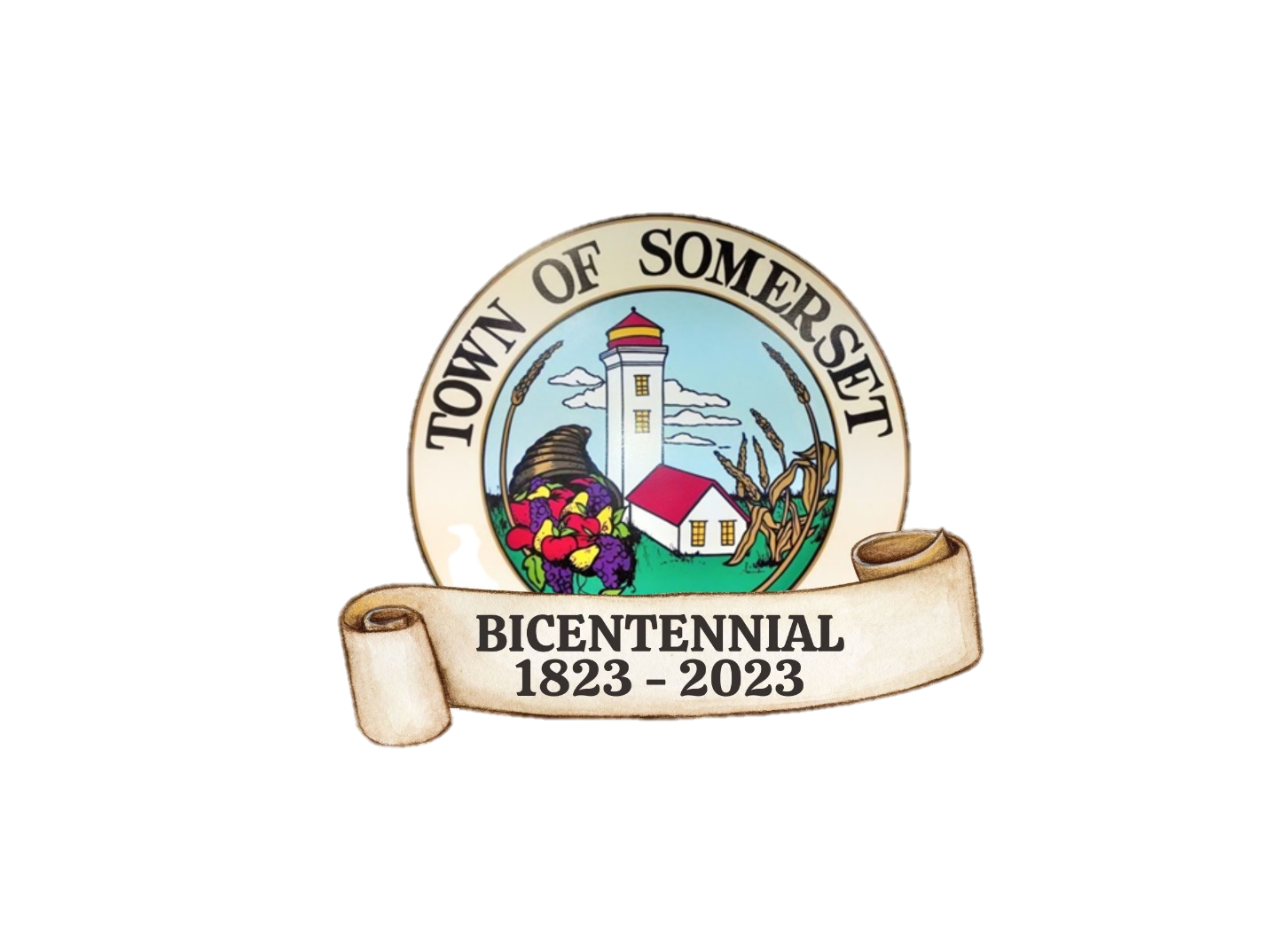 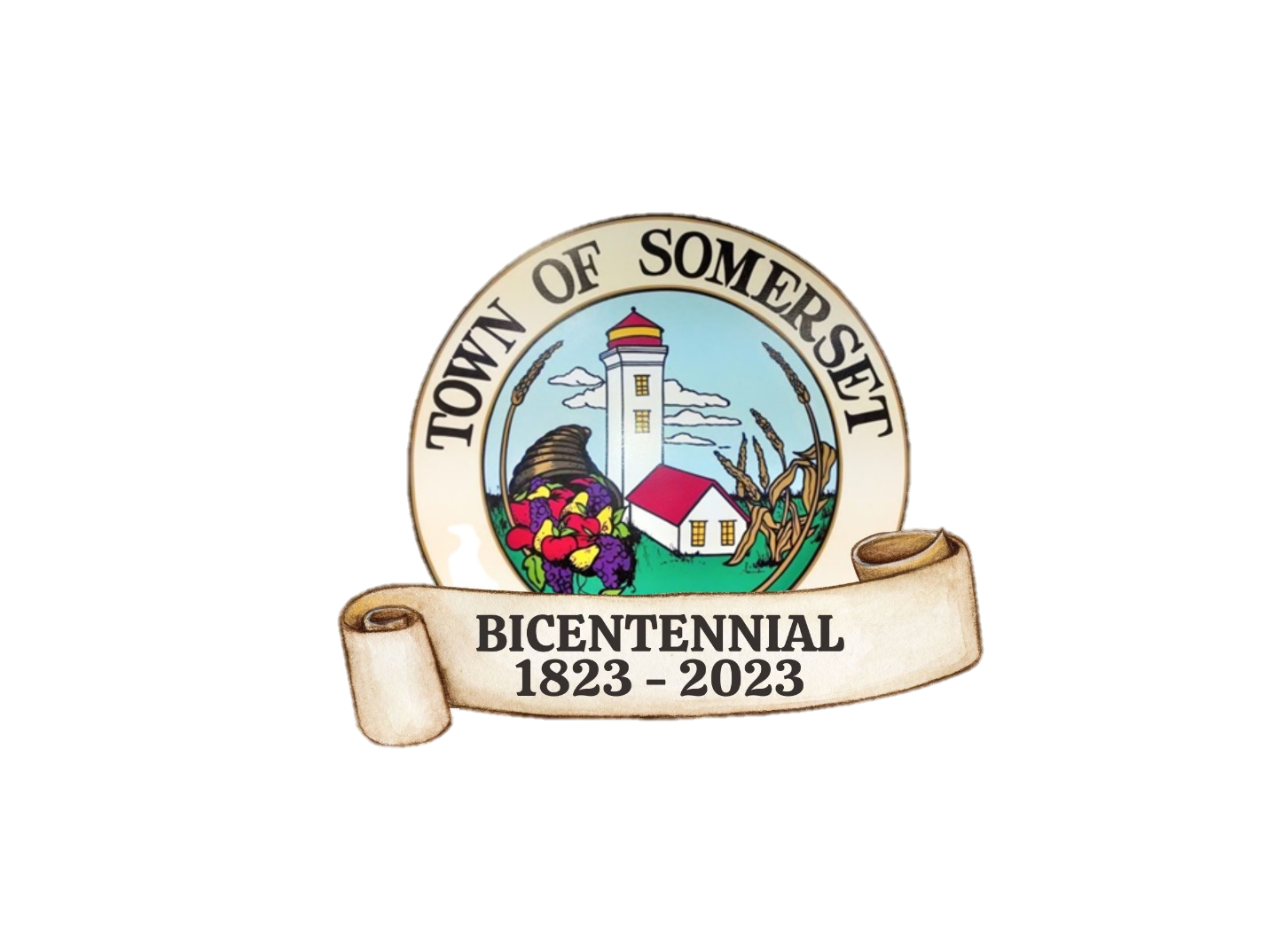 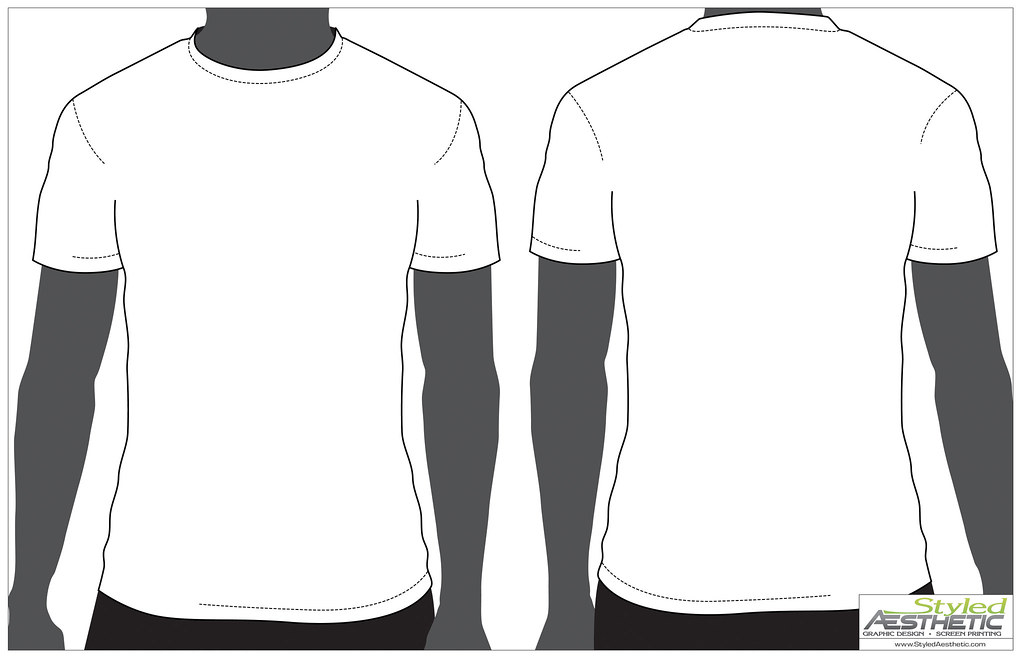 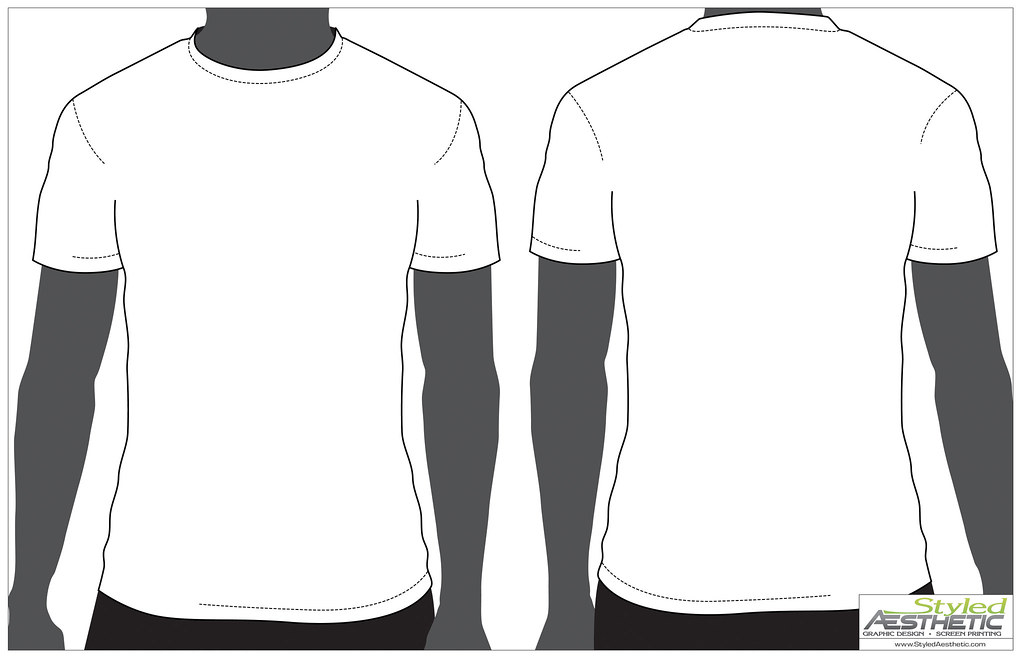 Total Cost: _______________________________________________________________Name: ___________________________________________________________________Phone Number: ____________________________________________________________Short Sleeve White$15/$17Long Sleeve White$20/$22Short Sleeve Blue$15/$17Long Sleeve Blue$20/$22SmallMediumLargeXLXXL